Pollen grains Images of  Ipomoea carnea PlantContributer name -Gaikwad N.G Field-Palynology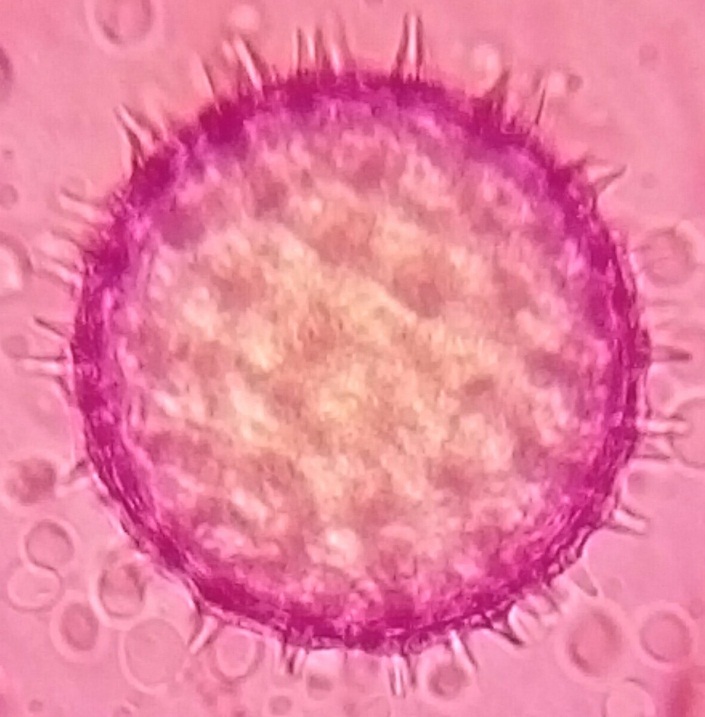 Kingdom:Plantae(unranked):Angiosperms(unranked):Eudicots(unranked):AsteridsOrder:SolanalesFamily:Convolvulaceae Genus:Ipomoea Species:I. carnea